DOSSIER DE CANDIDATURE TROPHEES 
OH LA BELLE VILLE !PROJET INNOVANT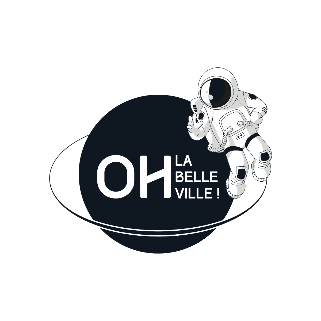 Présentez-vous et votre structure/collectivité en quelques lignes :Quelles sont les actions que vous avez mises en place ou quel est le type de produit/service avez-vous créé ?Quels sont les résultats obtenus ?N’hésitez pas à nous joindre tout document complémentaire utile à l’analyse de votre candidature : plaquette, photo, vidéo…NOM : 
Prénom : 
Fonction : 
Structure : 
Mail : 
Téléphone : Vous serez recontacté si votre candidature est retenue à la première étape.BONNE CHANCE !